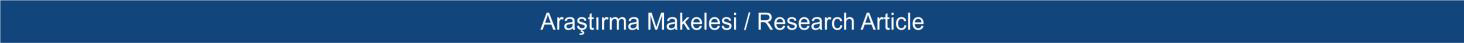 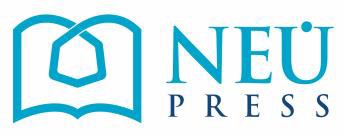 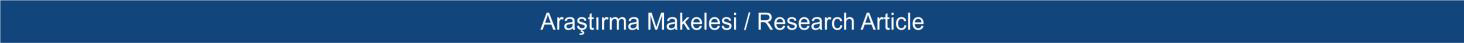 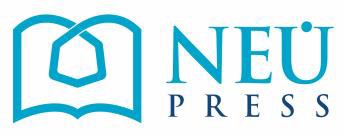 Makale Başlığı (Times New Roman, 16 punto, Bold, Her Sözcüğün Baş Harfi Büyük, Mak. 12 Sözcük)Article Title (Times New Roman, 13 pt., Bold, Capitalization of Each Word, Max. 12 Words)Yazar A1, Yazar B2, Yazar C31Yazar A adres2Yazar B adres3Yazar C adresYazarların ORCID numaralarıSorumlu yazar e-posta:Not: ORCID numaraları (orcid.org/register) adresinden alabilirsiniz.Finansal destek var mı? Varsa, finansal destek kaynağını belirtiniz. (Cevaplanması zorunludur): Yok.Is there financial support? Indicate the source of financial support, if any. (Must be answered):Çıkar çatışması var mı? Varsa belirtiniz. (Cevaplanması zorunludur): Is there a conflict of interest? If so, please specify. (Must be answered):Teşekkür açıklaması var mı? Varsa belirtiniz. (Cevaplaması zorunludur): Is there a thank you explanation? If so, please specify.(Must be answered):Yazarlık KatkılarıTasarım/Design: Veri Toplama veya veri girişi yapma/Data Collection or Processing: Analiz ve yorum/Analysis or Interpretation: Literatür tarama/Literature Search: Yazma/Writing: Atıf/Citation: 